Department of Veterans AffairsMobile Applications (Apps) Phase Two (MAP2)Ask A Pharmacist – Technical Guide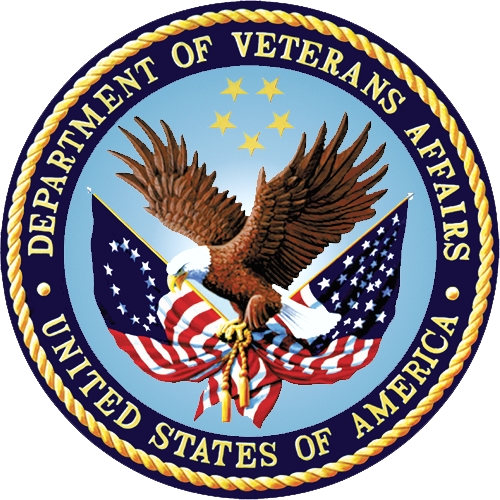 Software Version 1.0April 2016Revision HistoryTable of Contents1.	Introduction	11.1.	Purpose	12.	Installation Prerequisites	12.1.	Software	22.2.	Hardware	23.	Installation Instructions	23.1.	Intalling GIT	23.2.	Installing Node	23.3.	Building HTML5 Application	23.4.	Deploying Application to Apache Static Server	23.5.	LaunchPad SQL	23.6.	Apache Proxy Configuration	34.	Deployment to Apache Web Server	35.	Rollback Procedure	36.	Un-install	37.	Pre-release Testing	38.	User and Group Account	39.	System Back-up	310.	Application Maintenance Procedures	4IntroductionVeterans Health Administration (VHA), Patient Care Services (PCS), Pharmacy Benefits Management (PBM) has requested an Ask A Pharmacist (AAP) mobile application that will expand patient care services by providing trusted medication resources and answers to frequently asked medication questions developed by Department of Veterans Affairs (VA) pharmacists to VA patients and their caregivers. AAP will provide a link to Secure Messaging (SM) resources on My HealtheVet (MHV) so that patients and/or caregivers can learn how to submit specific questions directly related to their local VHA pharmacy. AAP will also link to medication functionality within MHV. AAP will consist of a landing page containing links to various internal and external medication resources and information (e.g., trusted sources of information, other VA Medical Centers [VAMC]), as well as Frequently Asked Questions (FAQs). Additionally, it is envisioned that once Veterans and/or caregivers become “In-Person Authenticated” (IPA), they can submit specific questions for a prompt, personal response through SM. Providing an additional route of communication will ultimately lead to streamlining the pharmacy workflow and increase patient satisfaction. AAP will allow users access to vetted information in an easy-to-use format without the users having to worry about locating valid information on their own via the Internet and/or potentially untrusted sources. AAP will also allow front line triage staff to handle the majority of AAP submitted questions via SM.PurposeThe purpose of this AAP Technical Guide is to provide system implementers and developers with a technical overview of the AAP application. The guide will provide detail on the installation, removal, access control mechanisms, and system administration details for the AAP application.Installation PrerequisitesThe AAP application requires an Apache Web Server and common VAMF Shared Services.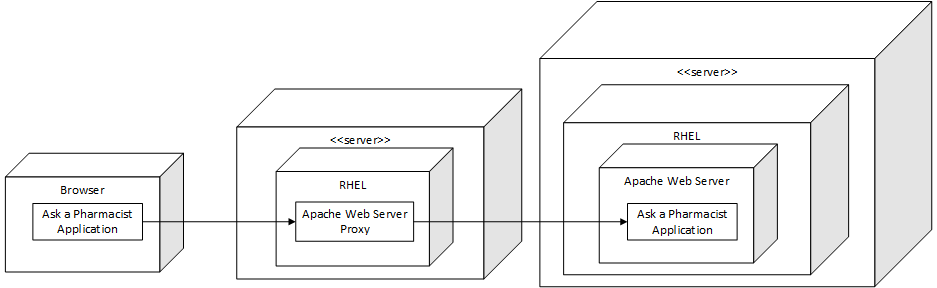 Figure 1: AAP Deployment DiagramNote that hardware and software configurations are dependent upon the load and suspected usage of the application and may need to be upgraded to match the environment in which they will run.SoftwareRefer to the AAP System Design Document (SDD) for information on Technologies, Libraries, and Tools Used in the App. The AAP SDD can be viewed in the AAP wiki.HardwareHardware specifications are specific to loads within the VA Mobile Framework (VAMF). Sizing can be based off of systems being deployed and shared in the dev-int environment.Installation InstructionsThe current version is Version 1.0, and the build is AAP09162015.Installing GITThe instructions for installing GIT are located on the VA Mobile Health wiki. Installing NodeThe instructions for installing Node are located on the VA Mobile Health wiki.Building HTML5 ApplicationThe instructions for building the HTML5 application are located on the VA mobile health wiki.Deploying Application to Apache Static ServerThis should be deployed to /var/www/htmlSet the permissions for the directory:Deploy Application chown -R apache:apache aapLaunchPad SQLInsert Chicklet insert into hadb.launchpad_item (NAME, ITEM_MODE, TYPE, ITEM_POSITION, DESCRIPTION, URL, IMAGE_URL) values('Ask a  Pharmacist','VETERAN','APP', 100,'Veteran access to resources and secure messaging about health and medications','/aap','../aap/img/app_chicklet.png');commit;Remove Chicklet DELETE FROM hadb.launchpad_item where NAME = 'Ask a Pharmacist';commit;Apache Proxy ConfigurationIf using an Apache Proxy in front of the webserver, the following configuration must be placed on the Proxy server:/etc/httpd/conf.d/aap.conf <Location /aap>  ProxyPass http://<Apache Static IP>/aap  ProxyPassReverse http://<Apache Static IP>/aap</Location>Deployment to Apache Web ServerAfter building the HTML5 Web Application, extract the contents of the .WAR file under the _build directory or from Jenkins onto the Apache Web Server root under the folder aap (ignoring the WEB-INF folder only needed for deployment to a J2EE server).Rollback ProcedureThis application follows the standard operating procedures for applications installed in the MAE/VAMF, currently operated by the PAMS support team. Rollback of services (since these are hosted on WebLogic) are typically an 'undeploy' of the existing application version within the WebLogic Administrator Console followed by re-deploy of the previous released version. The HTML5 web application is similar, where all contents of the web applications root directory on the Apache Web Server www directory are replaced with files from the previously released version.Un-installFollow any required data retention policies as suggested by VA. To uninstall the AAP Web Application (HTML5), simply remove the folder containing the application from the Apache Web Server www directory. To remove the AAP Service and Medication Image Library Service, simply undeploy the WAR file from the WebLogic container. Lastly, remove any reverse proxy routes from the Apache Proxy Server that point to the AAP application, AAP Service, and Medication Image Library Service.Pre-release TestingThe Ask A Pharmacist Master Test Plan (AAP MTP) contains details related to AAP test procedures. The AAP MTP can be viewed at AAP wiki. User and Group AccountVeterans can access this application without login; no further account or group procedures are needed. System (hosting systems and associate eCRUD/Mongo system) account management is performed in accordance with existing MAE/VAMF procedures.System Back-upThis application and supporting services is hosted in VA's MAE/VAMF Dedicated Core environment; ongoing system backups are provided as part of the Terremark hosting facility agreement.Application Maintenance ProceduresApplication maintenance is governed by the MAE Change Control Procedures, which include the processes used for both non-production and production environments. DateRevisionDescriptionAuthor4/4/20161.0Created from wiki template for use on VDL